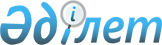 Об утверждении Правил предоставления водных объектов в обособленное или совместное пользование на конкурсной основеПриказ Министра экологии, геологии и природных ресурсов Республики Казахстан от 30 июля 2020 года № 178. Зарегистрирован в Министерстве юстиции Республики Казахстан 5 августа 2020 года № 21055.
      В соответствии с подпунктом 7-4) пункта 1 статьи 37 Водного кодекса Республики Казахстан от 9 июля 2003 года ПРИКАЗЫВАЮ:
      1. Утвердить прилагаемые Правила предоставления водных объектов в обособленное или совместное пользование на конкурсной основе.
      2. Комитету по водным ресурсам Министерства экологии, геологии и природных ресурсов Республики Казахстан (далее – Комитет) в установленном законодательством порядке обеспечить:
      1) государственную регистрацию настоящего приказа в Министерстве юстиции Республики Казахстан;
      2) размещение настоящего приказа на интернет-ресурсе Министерства экологии, геологии и природных ресурсов Республики Казахстан после его официального опубликования;
      3) в течение десяти рабочих дней после государственной регистрации настоящего приказа в Министерстве юстиции Республики Казахстан представление в Департамент юридической службы Министерства экологии, геологии и природных ресурсов Республики Казахстан сведений об исполнении мероприятий, предусмотренных подпунктами 1) и 2) настоящего пункта.
      3. Контроль за исполнением настоящего приказа возложить на курирующего вице-министра экологии, геологии и природных ресурсов Республики Казахстан.
      4. Настоящий приказ вводится в действие по истечении десяти календарных дней после дня его первого официального опубликования.
      "СОГЛАСОВАН"Министерство национальной экономикиРеспублики Казахстан Правила предоставления водных объектов в обособленное или совместное пользование на конкурсной основе Глава 1. Общие положения
      1. Настоящие Правила предоставления водных объектов в обособленное или совместное пользование на конкурсной основе (далее – Правила) разработаны в соответствии с подпунктом 7-4) пункта 1 статьи 37 Водного кодекса Республики Казахстан от 9 июля 2003 года (далее – Кодекс) и определяют порядок предоставления водных объектов в обособленное или совместное пользование на конкурсной основе.
      2. В обособленное или совместное пользование предоставляются водные объекты или их части (далее – водные объекты).
      3. Предоставление физическим и юридическим лицам в обособленное или совместное пользование водных объектов осуществляется на конкурсной основе в порядке, установленном настоящими Правилами. 
      4. Для предоставления в обособленное или совместное пользование водного объекта физические и юридические лица, заинтересованные в пользовании водным объектом, направляют заявление в соответствующий местный исполнительный орган района, города областного значения, области, города республиканского значения на территории которого расположен водный объект с кратким изложением целей и сроков водопользования, соответствующим обоснованием, указанием местонахождения водного объекта.
      В случае местонахождения водного объекта на территории 2-х и более районов, городов областного значения, областей, городов республиканского значения для предоставления в обособленное или совместное пользование водного объекта физические и юридические лица, заинтересованные в пользовании водным объектом, направляют заявление в соответствующий местный исполнительный орган района, города областного значения, области, города республиканского значения.
      5. Местный исполнительный орган района, города областного значения, области, города республиканского значения в течение 3 (трех) рабочих дней после поступления заявления направляет запрос в Бассейновую инспекцию по регулированию использования и охране водных ресурсов (далее – Инспекция) по территориальной принадлежности водного объекта.
      6. Инспекция в течение 8 (восьми) рабочих дней рассматривает представленные материалы и направляет в местный исполнительный орган района, города областного значения, области, города республиканского значения согласование о целесообразности предоставления данного водного объекта в обособленное или совместное пользование.
      7. На конкурс предоставляются водные объекты, предоставление которых в обособленное или совместное пользование признано целесообразным по заключению Инспекции. Глава 2. Порядок предоставления водных объектов в обособленное или совместное пользование на конкурсной основе
      8. Физическим и юридическим лицам водные объекты в обособленное или совместное пользование предоставляются местными исполнительными органами районов, городов областного значения, областей, городов республиканского значения. Конкурс организуется и проводится местными исполнительными органами района, города областного значения, области, города республиканского значения (далее – организатор конкурса).
      9. Организатор конкурса:
      создает конкурсную комиссию с включением в ее состав представителей заинтересованных государственных и местных представительных органов, бассейновых инспекций, по согласованию представителей неправительственных организаций и ассоциаций (союзов), субъектов частного предпринимательства, представителей филиала региональной палаты предпринимателей в районе, городе областного значения, области, городе республиканского значения.
      В случае отсутствия филиала региональной палаты предпринимателей в районе, городе областного значения в состав комиссии включается представитель филиала региональной палаты предпринимателей области;
      размещает объявление о предстоящем конкурсе в периодическом печатном издании республиканского или областного значения и на своем  интернет-ресурсе не позднее, чем за один месяц до проведения конкурса.
      10. Председателем комиссии назначается один из заместителей руководителя организатора конкурса. Общее количество членов конкурсной комиссии составляет нечетное число, но не менее пяти человек. Секретарем конкурсной комиссии является представитель организатора конкурса без права голоса.
      Секретарь конкурсной комиссии ведет всю документацию по организации и проведению конкурса.
      11. Объявление о проведении конкурса по предоставлению водных объектов в обособленное или совместное пользование содержит следующие сведения:
      1) наименование и местонахождение организатора конкурса;
      2) перечень документов, представляемых участником конкурса в подтверждение его соответствия предъявляемым квалификационным требованиям, согласно пункта 29 настоящих Правил;
      3) способ, место и окончательный срок представления конкурсных заявок;
      4) о месте, дате и времени вскрытия конвертов с конкурсными заявками;
      5) о водном объекте, выставляемом на конкурс, содержащие карту - схему местонахождения, площадь, общее состояние водного объекта;
      6) информацию об установленных водных сервитутах. 
      В случае если водные сервитуты не установлены, указывается требование о необходимости определения их границ с заинтересованными физическими и юридическими лицами в целях:
      1) забора воды без применения сооружений, технических средств и устройств;
      2) водопоя и прогона скота;
      3) ведения рыбного хозяйства;
      4) использования водных объектов в качестве водных путей для паромов, лодок и других маломерных судов.
      12. Физические и юридические лица, изъявившие желание участвовать в конкурсе (далее – участник конкурса) направляют организатору конкурса заявку на участие в конкурсе.
      13. Прием заявок на участие в конкурсе осуществляется секретарем комиссии путем занесения в журнал регистрации заявок (прошитый, пронумерованный, запарафированный секретарем комиссии и скрепленный печатью) и завершается за один календарный день до даты вскрытия конкурсных заявок.
      14. Организатор конкурса в срок не позднее 7 (семи) календарных дней до истечения окончательного срока представления конкурсных заявок по собственной инициативе вносит изменения в сведения, указанные в объявлении конкурса путем оформления протокола.
      Внесенные изменения в течение 2 (двух) рабочих дней сообщаются участникам конкурса, при этом срок представления конкурсных заявок продлевается на 7 (семь) рабочих дней.
      15. Участники конкурса после выхода объявления о конкурсе представляют организатору конкурса конкурсную заявку в соответствии с требованиями пункта 16 настоящих Правил в одном экземпляре.
      16. Конкурсная заявка представляется участниками конкурса в прошитом виде, с пронумерованными страницами, последняя страница заверяется их подписями и печатью (за исключением лиц, являющихся субъектами частного предпринимательства) и включает в себя:
      1) заявление на участие в конкурсе в произвольной форме;
      2) документы, подтверждающие соответствие квалификационным требованиям, предъявляемым к участнику конкурса в соответствии с пунктом 29 настоящих Правил;
      3) копия устава, свидетельства или справки о государственной регистрации (перерегистрации) юридического лица – для юридических лиц;
      4) копии уведомления о начале деятельности в качестве индивидуального предпринимателя, удостоверения личности или паспорта - для физических лиц;
      5) обязательства по:
      соблюдению правил общего водопользования на условиях, установленных местными представительными органами соответствующей области в соответствии с подпунктом 1) статьи 38 Кодекса;
      осуществлению водоохранных мероприятий;
      обеспечению безопасности физических лиц на водных объектах, предоставляемых в обособленное или совместное водопользование, соблюдению установленного режима хозяйственной и иной деятельности на территории водоохранных зон водных объектов;
      установлению водного сервитута.
      6) в запечатанном конверте намерение участника конкурса в отношении использования водного объекта с кратким обоснованием планируемых инвестиций.
      17. Конкурсные заявки на участие в конкурсе, представленные после истечения установленного срока не регистрируются в журнале регистрации заявок на участие в конкурсе, не вскрываются, и хранятся с остальными конкурсными заявками, при обращении возвращаются участнику конкурса, подавшему конкурсную заявку.
      18. Участник конкурса ознакамливается с материалами о водном объекте до начала проведения конкурса.
      19. Конкурсная комиссия в течение 10 (десяти) рабочих дней рассмотрев представленные документы участников конкурса оформляет протокол предварительного допуска с описанием замечаний по заявкам, не соответствующим квалификационным требованиям. 
      В ходе рассмотрения конкурсных заявок конкурсная комиссия при необходимости направляет письменные запросы в соответствующие государственные органы для подтверждения достоверности представленных документов.
      20. Секретарь конкурса в течение 2 (двух) рабочих дней опубликовывает копию протокола предварительного допуска на официальном интернет-ресурсе организатора конкурса и направляет участникам конкурса.
      21. С даты опубликования копии протокола на официальном интернет-ресурсе организатора конкурса участникам конкурса предоставляется 3 (три) рабочих дня для устранения замечаний. В случае не устранения замечаний участник конкурса исключается.
      22. Конкурсная комиссия вскрывает конверты с намерениями участников конкурса в отношении использования водного объекта с кратким обоснованием планируемых инвестиций в установленном организатором конкурса месте и времени. Процедура вскрытия конвертов осуществляется с видеофиксацией без прерывания записи. Участник конкурса присутствует при вскрытии конвертов.
      23. Результаты вскрытия конвертов отражаются в протоколе вскрытия конвертов, подписываемом всеми присутствовавшими на заседании членами конкурсной комиссии и секретарем. Протокол вскрытия в течение 2 (двух) рабочих дней размещается на интернет-ресурсе организатора конкурса секретарем конкурсной комиссии.
      В ходе рассмотрения конкурсных заявок конкурсная комиссия может запросить у участников конкурса пояснения по их конкурсным предложениям. 
      24. Победитель конкурса определяется конкурсной комиссией на основании итогов оценки и сопоставления конкурсных заявок, предложивший наилучшие условия ведения обособленного или совместного пользования водного объекта. 
      Решение комиссии принимается открытым голосованием большинства голосов от общего количества присутствующих членов конкурсной комиссии, при присутствии на заседании конкурсной комиссии не менее двух третьих ее членов.
      Отсутствие членов конкурсной комиссии допускается только по уважительным причинам при наличии подтверждающего документа.
      25. В случае отсутствия конкурсной среды (наличие одного претендента) победителем конкурса признается единственный участник конкурса, если им соблюдены все требования, предъявляемые к участникам конкурса.
      26. Итоги проведенного конкурса подводятся протоколом конкурсной комиссией в течение 10 (десяти) календарных дней со дня вскрытия конвертов, подписываемого присутствующими на заседании членами конкурсной комиссии, копия которого не позднее 1 (одного) рабочего дня направляется участникам конкурса.
      Итоги проведенного конкурса размещаются на интернет-ресурсе организатора конкурса.
      27. Протокол конкурсной комиссии является основанием для принятия решения местными исполнительными органами района, города областного значения, области, города республиканского значения.
      В течение 30 (тридцати) рабочих дней со дня подписания протокола об итогах конкурса местный исполнительный орган района, города областного значения, области, города республиканского значения принимает решение о предоставлении водного объекта в обособленное или совместное пользование.
      28. На основании решения о предоставлении водного объекта в обособленное или совместное пользование в течение 10 (десяти) рабочих дней заключается договор о представлении водного объекта в обособленное или совместное пользование (далее – договор) между местным исполнительным органом района, города областного значения, области, города республиканского значения и победителем конкурса на основании типовой формы договора о предоставлении водного объекта в обособленное или совместное пользование, согласно приложению 1 к настоящим Правилам.
      Если победитель конкурса, после принятия местным исполнительным органом района, города областного значения, области, города республиканского значения решения о предоставлении водного объекта в обособленное или совместное водопользование, в течение 10 (десяти) рабочих дней не подписывает договор, то местный исполнительный орган района, города областного значения, области, города республиканского значения принимает решение о предоставлении водного объекта в обособленное или совместное водопользование участнику конкурса, чья конкурсная заявка признана предпочтительной после победителя конкурса в соответствии с протоколом об итогах конкурса.
      29. Квалификационные требования, предъявляемые к участникам конкурса:
      1) наличие материально-технической базы, соответствующей заявляемым целям использования водного объекта;
      2) план развития по годам на три и более года с указанием источников и объемов финансирования (включая проведение водоохранных мероприятий, мероприятий по рациональному использованию водного объекта, охране водных ресурсов, благоустройству водных объектов);
      3) документы, подтверждающие платежеспособность:
      оригинал справки банка или филиала банка с подписью и печатью, в котором обслуживается участник конкурса об отсутствии просроченной задолженности по всем видам обязательств перед банком или филиалом банка (в случае, если участник конкурса является клиентом нескольких банков второго уровня или филиалов, а также иностранного банка, данная справка представляется от каждого из таких банков). Справка выдается не ранее одного месяца, предшествующего дате вскрытия конвертов с конкурсными заявками;
      оригинал бухгалтерского баланса за последний финансовый год, подписанный первым руководителем или лицом, его замещающим. В случае если вскрытие конвертов происходит в срок до 30 апреля текущего года, то представляться оригинал или нотариально засвидетельствованная копия бухгалтерского баланса за финансовый год, предшествующий последнему финансовому году;
      справка органа государственных доходов об отсутствии налоговой задолженности и задолженности по обязательным пенсионным взносам, обязательным профессиональным пенсионным взносам и социальным отчислениям более чем за три месяца (за исключением случаев, когда срок уплаты отсрочен в соответствии с законодательством Республики Казахстан), либо о наличии налоговой задолженности и задолженности по обязательным пенсионным взносам, обязательным профессиональным пенсионным взносам и социальным отчислениям менее одного тенге, выданной не ранее одного месяца, предшествующего дате вскрытия конвертов с конкурсными заявками.
      30. Участник конкурса, после получения водных объектов в обособленное или совместное пользование, обеспечивает соблюдение правил общего водопользования, установленных местными представительными органами соответствующей области в соответствии с подпунктом 1) статьи 38 Кодекса по согласованию с бассейновыми инспекциями.
      31. Местные исполнительные органы района, города областного значения, области, города республиканского значения ведут учет путем составления перечня водных объектов, предоставленных в обособленное или совместное пользование по форме согласно приложению 2 к настоящим Правилам и ежегодно не позднее 20 января года, следующего за отчетным, предоставляют данные сведения (с копией договоров о представлении водного объекта в обособленное или совместное пользование) в Инспекцию.        Типовая форма договора о предоставлении водного объекта в обособленное или 
                               совместное пользование
      ______________________ "___" _____________ ____ год  (Местонахождение)
      ___________________________________________________________, именуемый (ое) (ая) в               (полное наименование организатора конкурса) дальнейшем Местный исполнительный орган, в лице_______________________________,               (должность, фамилия, имя, отчество (при его наличии) уполномоченного лица) действующего на основании____________________________________________, с одной стороны и ____________________________________________________,        (полное наименование водопользователя – победителя конкурса) именуемый (ое) (ая) в дальнейшем Водопользователь, в лице_________________ _____________________________________________________________________,  (должность, фамилия, имя, отчество (при его наличии) уполномоченного лица) действующего на основании_____________________________________________,                                 (Устава, Положения и другие) с другой стороны, на основании  _____________________________________________________________________ 
      (номер и дата решения о предоставлении права обособленного или совместного пользования водным объектом) заключили настоящий договор о предоставлении водного объекта в обособленное или совместное пользование (далее – договор) и пришли к соглашению о нижеследующем: 1. Предмет договора
      1. Местный исполнительный орган предоставляет, а Водопользователь принимает в пользование ______________________________________________
      (наименование водного объекта или его части)
      для_________________________________________________________________
      (цель использования водного объекта или его части в соответствии с заявленной в конкурсной заявкой) 2. Права и обязанности сторон
      2. В случае отсутствия установленных водных сервитутов в договоре устанавливаются требования к Водопользователю:
      1) по определению границ водных сервитутов для:
      забора воды без применения сооружений, технических средств и устройств; 
      водопоя и прогона скота;
      ведения рыбного хозяйства;
      использования водных объектов в качестве водных путей для паромов, лодок и других маломерных судов;
      2) о сроке выполнения данной работы и предоставления их результатов в Исполнительный орган.
      3. План реализации заявленных водопользователем в конкурсной документации мероприятий отражается в приложении к договору. План должен содержать сроки реализации мероприятий и форму их завершения.
      4. Водопользователь:
      1) имеет право:
      пользоваться водным объектом в целях, для которого он предоставлен, с соблюдением условий и требований, предусмотренных водным законодательством Республики Казахстан;
      по своему усмотрению осуществлять принадлежащее ему право пользования водным объектом, при этом не допуская нарушения прав и законных интересов других лиц, причинения вреда водному объекту и окружающей среде;
      получать информацию о состоянии водных объектов для осуществления водохозяйственной деятельности;
      проверять качество и количество предоставляемой воды;
      защищать свои права на водопользование;
      на возмещение вреда, причиненного нарушениями прав, в том числе прав на получение воды в соответствии с установленными лимитом и режимом подачи;
      осуществлять другие права, предусмотренные законодательными актами Республики Казахстан в области использования и охраны водного фонда, водоснабжения и водоотведения;
      2) обязан:
      рационально использовать водные ресурсы, принимать меры к сокращению потерь воды;
      бережно относиться к водным объектам и водохозяйственным сооружениям, не допускать нанесения им вреда;
      соблюдать установленные лимиты, разрешенные объемы и режим водопользования;
      не допускать нарушения прав и интересов других водопользователей и природопользователей;
      содержать в исправном состоянии водохозяйственные сооружения и технические устройства, влияющие на состояние вод, улучшать их эксплуатационные качества, вести учет использования водных ресурсов, оборудовать средствами измерения и водоизмерительными приборами водозаборы, водовыпуски водохозяйственных сооружений и сбросные сооружения сточных и коллекторных вод;
      осуществлять водоохранные мероприятия;
      выполнять в установленные сроки в полном объеме предписания контролирующих органов;
      не допускать сброса вредных веществ, превышающих установленные нормативы;
      не допускать загрязнения площади водосбора поверхностных и подземных вод; 
      соблюдать требования, установленные законодательством Республики Казахстан о гражданской защите на водных объектах и водохозяйственных сооружениях;
      обеспечивать безопасность физических лиц на водных объектах и водохозяйственных сооружениях;
      немедленно сообщать в территориальные подразделения уполномоченного органа в сфере гражданской защиты и местные исполнительные органы района, города областного значения, области, города республиканского значения обо всех аварийных ситуациях и нарушениях технологического режима водопользования, а также принимать меры по предотвращению вреда водным объектам;
      своевременно осуществлять платежи за водопользование.
      5. Водопользователь ни полностью, ни частично не передает кому-либо свои обязательства по настоящему договору.
      6. Местный исполнительный орган:
      1) выдает водопользователю заверенную копию решения о предоставлении водного объекта в обособленное или совместное пользование;
      2) осуществляет контроль за выполнением условий настоящего договора. 3. Обстоятельства непреодолимой силы
      7. Обстоятельства непреодолимой силы определяются в соответствии с гражданским законодательством Республики Казахстан.
      8. При возникновении обстоятельства непреодолимой силы обстоятельств Водопользователь должен незамедлительно направить в Местный исполнительный орган письменное уведомление о таких обстоятельствах и их причинах. Если от Местного исполнительного органа не поступает иных письменных инструкций, Водопользователь продолжает выполнять свои обязательства по договору.
      9. После прекращения обстоятельств непреодолимой силы стороны незамедлительно возобновляют исполнение обязательств по настоящему Договору. 4. Заключительные положения
      10. Настоящий договор вступает в силу с момента его подписания обеими сторонами и действует до "___" ___________ 20 ___год.
      11. Настоящий договор может быть расторгнут в следующих случаях:
      1) прекращения деятельности Водопользователя;
      2) систематического нарушения требований законодательства в области использования и охраны водного фонда;
      3) ограничения права водопользования в целях обеспечения безопасности и обороны государства, охраны здоровья населения, окружающей среды, историко-культурного наследия, прав и законных интересов других лиц, также при маловодии, чрезвычайных ситуациях природного и техногенного характера.
      12. Любые изменения и дополнения к договору действительны лишь при условии, если они совершены в письменной форме и подписаны уполномоченными на то представителями Сторон и скреплены их печатями  (для юридических лиц).
      13. Местный исполнительный орган и Водопользователь прилагают все усилия для разрешения в процессе прямых переговоров разногласий или споров, возникающих между ними по договору или связанных с ним.
      14. Все споры и разногласия, вытекающие из настоящего договора должны разрешаться в установленном законодательством Республики Казахстан порядке.
      15. Настоящий договор составлен в двух экземплярах на государственном и русском языках, имеющих одинаковую юридическую силу. 5. Реквизиты сторон Перечень  водных объектов предоставленных в обособленное или совместное пользование
					© 2012. РГП на ПХВ «Институт законодательства и правовой информации Республики Казахстан» Министерства юстиции Республики Казахстан
				
      Министр экологии,геологии и природных ресурсов Республики Казахстан 

М. Мирзагалиев
Утвержден приказом
Министра экологии, геологии
и природных ресурсов
Республики Казахстан
от 30 июля 2020 года № 178Приложение 1 к Правилам 
предоставления водных 
объектов в обособленное или 
совместное пользование на 
конкурсной основе
"Местный исполнительный орган"
___________________________________  
(наименование) ___________________________________  
(почтовый, телеграфный адрес) 
___________________________________  
(банковские реквизиты, Индивидуальный  
идентификационный код, Полное наименование банка, адрес банка или  его филиала) 
___________________________________  
(должность, фамилия, имя, отчество (при его   
наличии)) _____________________________   
(подпись, печать)
"Водопользователь"
_____________________________ 
(Фамилия, имя, отчество. (при наличии) 
физического лица или наименование юридического лица 
____________________________ 
(адрес физического или юридического лица) 
____________________________ 
(Индивидуальный идентификационный номер  для физических лиц, банковские реквизиты,  
Индивидуальный идентификационный код, Полное наименование банка, адрес банка или его филиала) 
____________________________ 
(должность, фамилия, имя, отчество (при его наличии)) 
____________________________ 
(подпись, печать (за исключением лиц, являющихся субъектами частного предпринимательства))Приложение 2 к Правилам 
предоставления водных
объектов в обособленное
или совместное пользованиена конкурсной основе
№
Фамилия, имя, отчество (при наличии) физического лица или наименование юридического лица, которому предоставлено право обособленного или совместного пользования водным объектом
Наименование водного объекта
Цель обособленного или совместного пользования водным объектом
Номер и дата решения местного исполнительного органа района, города областного значения, областей, городов республиканского значения о предоставлении права обособленного или совместного пользования водным объектом
Номер и срок действия договора о представлении водного объекта в обособленное или совместное пользование
1
2
3
4
5
6